MASS INTENTIONS & OFFERINGS TO FATHER GRIEVES at St Osmund’s Catholic Church, Gainford.FOR YOUR PRAYERS: The Sick: Honia Devlin, Graham Smith, Father Elkin, Daniel Dougherty, Courtney Dougherty, Chelsea Johnson, Jack Nugent, Joan Johnson, Leslie Burgess and John Burgess.Recently Departed: John Farrell, Michael Bacon, Dennis Connelly, RIP Father Grieves’ contact details: St Osmund’s Presbytery, Main Road, Gainford, County Durham, DL2 3DZ.  01325 730191 0777 559 1105  ilg5394@gmail.com ST MARY’S CATHOLIC CHURCH IS NOW ON SOCIAL MEDIA.Like our Facebook page:St. Mary’s Catholic Church,Barnard CastleFollow us on Instagram: stmaryscatholicchurchbc
Follow us on Twitter:@SMCCBarnardCPLEASE PUT YOUR WEEKLY ALMSGIVING THROUGH THE PRESBYTERY LETTER-BOX. THIS IS AN URGENT & IMPORTANT REQUESTSt Mary’s Catholic Church,Barnard Castle & St Aidan’s Catholic Church,Middleton in TeesdaleWEEKLY BULLETIN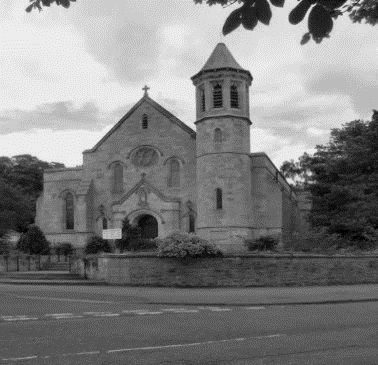 Saturday 27th June 202012th SUNDAY OF THE YEAR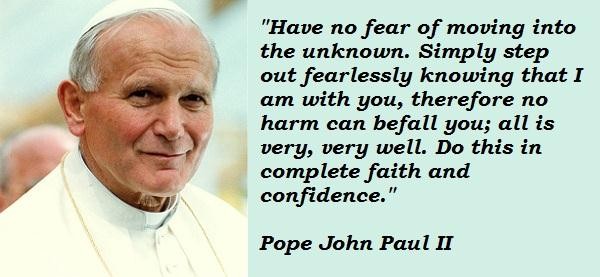 Do not be afraid.We have no need to be afraid since God is always at our side supporting and strengthening us in times of weakness and temptation. The evil effects of sin are swallowed up in the victory of Christ. He gives life to our souls and with him we have no cause for fear.ST MARY’S CATHOLIC CHURCHCLOSED UNTIL FURTHER NOTICEMASS INTENTIONS & OFFERINGS TO FATHER GRIEVES. Mass is offered daily in St Osmund’s, Gainford.Making an Act of Spiritual Communion while prevented from receiving the Blessed Sacrament.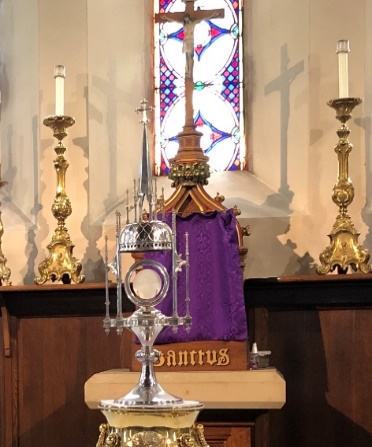 My Jesus, 
I believe that You are present in the Most Holy Sacrament. 
I love You above all things, 
and I desire to receive You into my soul. 
Since I cannot at this moment receive You sacramentally, 
come at least spiritually into my heart. 
I embrace You as if You were already there 
and unite myself wholly to You. 
Never permit me to be separated from You.Amen.Counselling and Listening ServicesAs part of the pastoral care of parishioners and others during this COVID-19 lockdown, a number of qualified counsellors and listeners have generously made themselves available to anyone who may be troubled by the negative effects of the situation. These counsellors and listeners can be contacted through the St Mary’s Cathedral Listening Service on 0191 232 6953 and the Northumberland Listening Service on 07732 980740.Live streamed services this week include:In our Hogarth Partnership from St. Augustine’s at 9.15 am; on theirFacebook page: www.facebook.com/staugustineschurchdarlingtonDaily Mass and other services can be found on many other sites including:Diocese of Hexham and Newcastle: www.rcdhn.org.ukWalsingham live: www.walsingham.org.ukVatican https://www.youtube.com/channel/UCxIsefyl9g9A5SGWA4FvGIAOther Churches throughout the UK and Ireland:www.churchservices.tv/whats-on-nowREOPENING CHURCHES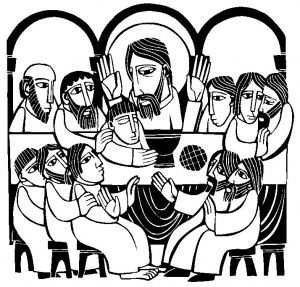 At present, Government regulations allow the opening of churches for private prayer from 15th June. Bishop Robert and the Diocese have reopened of some of our churches, taking into account:•The safety of parishioners, volunteers, staff and clergy to be the highest priority.• A very small number of churches will be opened first as a pilot*. • A full risk assessment will be carried out on each church by the Diocese to ensure health and safety.• The Diocese will provide the necessary equipment for a deep clean of the churches, and for essential regular cleaning.• Volunteers will be needed for church cleaning, and as stewards to ensure social distancing when the church is open.• Full compliance with Diocesan health and safety regulations and procedures will be required by clergy, employees and volunteers before a church is opened.*pilot churches’ in the diocese that would be ready to be open for private prayer - the plan is that the five churches listed below, one from each Vicariate, would open as soon as is practicable following all necessary risk assessment and health and safety considerations. Then, hopefully, after a short trial period other would follow. St Aidan’s, Ashington, St Mary’s Cathedral, Newcastle, St Patrick’s, Consett, St Mary’s, Sunderland St Joseph’s, Hartlepool.ST MARY’S PARISH COUNCIL MEETING Tuesday 30th June 2020 at 7.00 pm by ZOOM – to discuss a reopening plan for St Mary’s Church.Volunteers from the parish willed be need for church cleaning, and as acting as stewards to ensure social distancing when then church is open – names to John Crabbe and Nadia Earl.DatesMassesIntentionsMonday 22nd(SS John Fisher & Thomas More, Martyrs)DerekMais,, RIP(Year’s Mind)Tuesday 23rd (St Etheldreda, Abbess)Michael Bacon, RIP (on the occasion of his Funeral) Wednesday 24th (The Nativity of John the Baptist)Norman Tweedley (for his health and well-being) Thursday 25th (Feria)Father Elkin(for his health and well-being)Friday 26th (Feria)GeoffStarr, RIP(Year’s Mind)Saturday 27th (Saturday Mass of Our Lady)Mena Bowman, RIP(Year’s Mind)